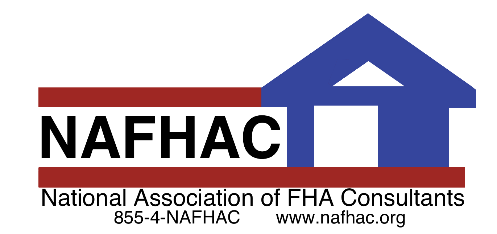 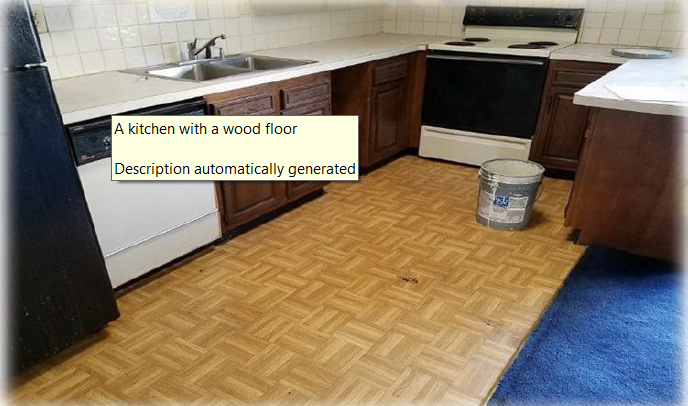 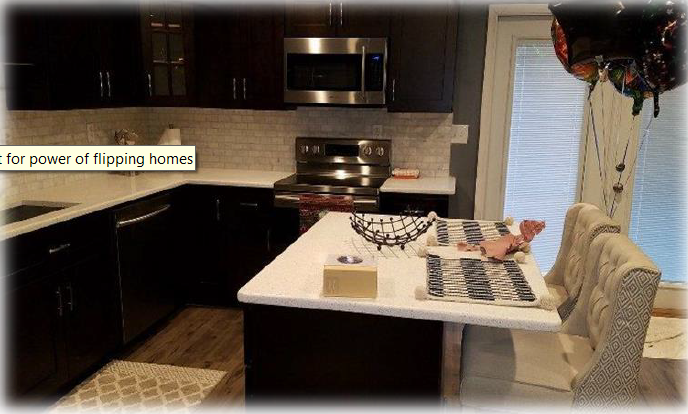 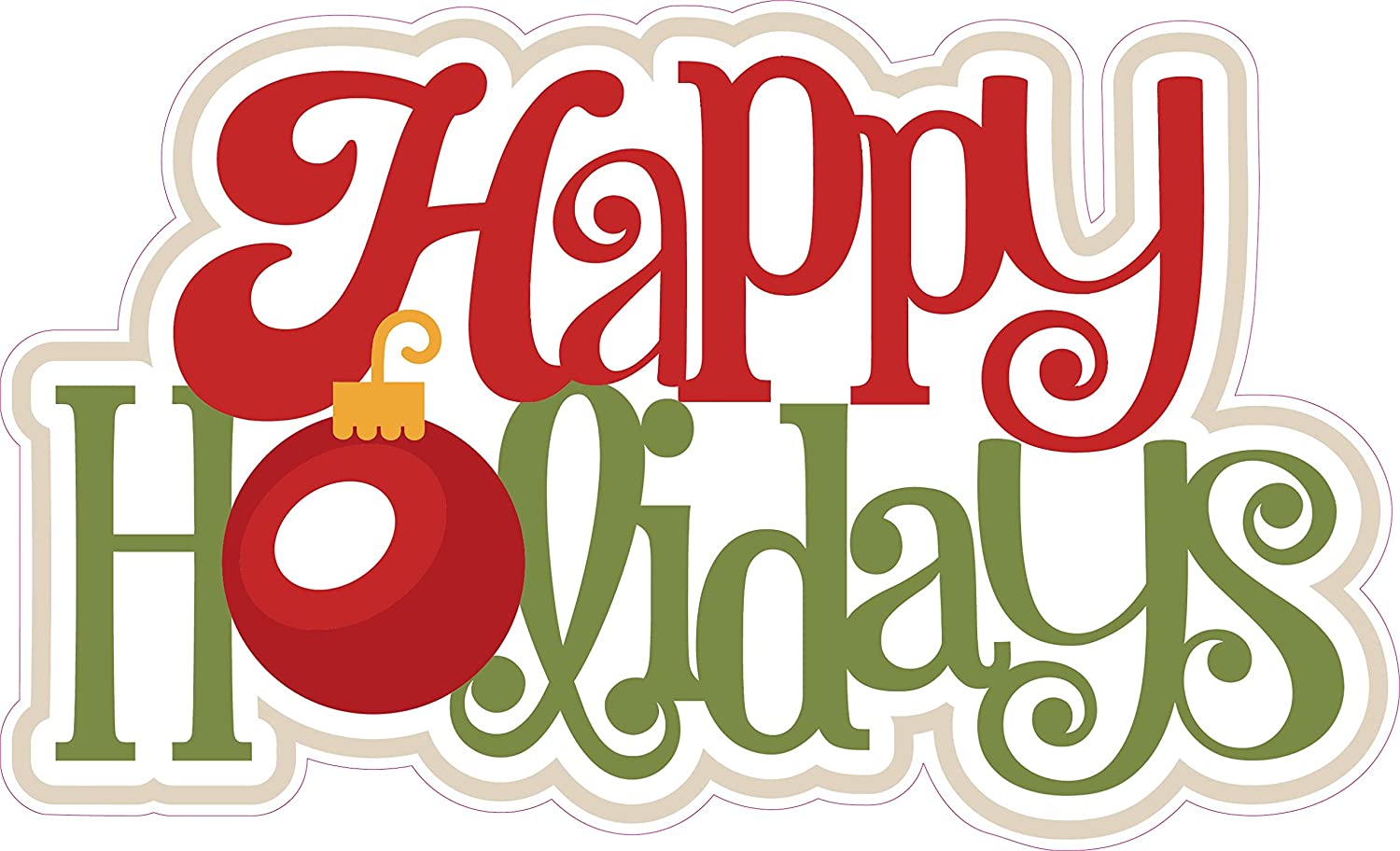 (Advertise your own coupon for any of your services!)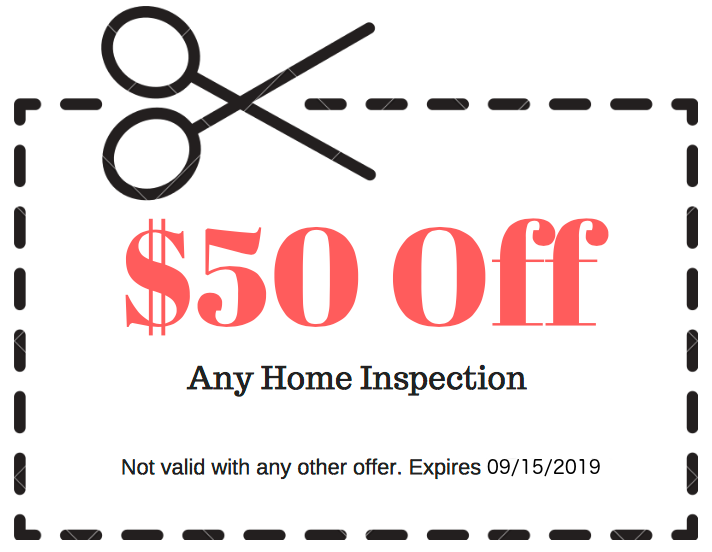 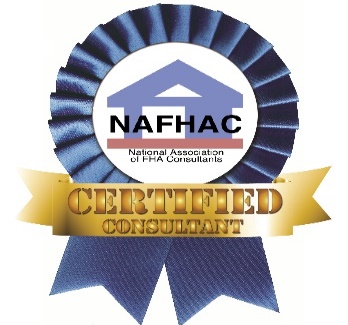 Wine Glass Snow Globe Candle Holder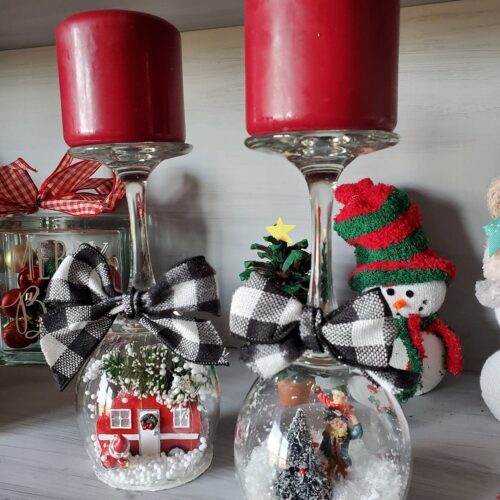 Materials: Wine GlassHot Glue GunFigurines/OrnamentsWhite PaintSturdy CardboardRibbonPillar CandleInstructions:Trace the bottom of a wine glass on a piece of thin cardboard. Cut it out. Paint it white and let dry.Pour some fake snow or balls in the wine glass. Glue on your figurines to the cardboard circle.Put hot glue around the rim of the wine glass then tip the figurines upside-down and press around the edges. If any snow falls out add extra hot glue.(Optional) Paint the outside bottom rim with white paint and sprinkle with glitter or snow! If there's excess cardboard just cut it off.Tie a bow with ribbon and hot glue it on.Top with a pretty pillar candle!